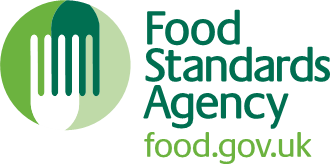 Application form for Border Control Post (BCP)Please complete Section 1 of this application form if you wish to apply to be designated as a BCP authorised to receive and control high-risk food and feed not of animal origin (HRFNAO), and Section 2 if you wish to apply to be designated as a BCP authorised to receive polyamide and melamine plastic kitchenware originating in or consigned from the People’s Republic of China and Hong Kong Special Administrative Region, China.If you wish to apply to receive both approvals, please complete both section 1 and 2 of this application. After completing this application please return this application form to the Imported Food Team at the Food Standards Agency at: Imported.food@food.gov.uk, marking the email subject header box “BCP request”.Section 1: Application form for Border Control Post status for certain imports (HRFNAO) under the Official Controls Regulation (OCR) 2017/625, Article 64 and Commission Implementing Regulation (EU) 2019/1014wish to apply for the aforementioned air/sea port to be approved as a Border Control Post under Article 59(1) of Regulation (EU) 2017/625, on official controls and other official activities performed to ensure the application of food and feed law, rules on animal health and welfare, plant health and plant protection products, amending Regulations (EC) No 999/2001, (EC) No 396/2005, (EC) No 1069/2009, (EC) No 1107/2009, (EU) No 1151/2012, (EU) No 652/2014, (EU) 2016/429 and (EU) 2016/2031 of the European Parliament and of the Council, Council Regulations (EC) No 1/2005 and (EC) No 1099/2009 and Council Directives 98/58/EC, 1999/74/EC, 2007/43/EC, 2008/119/EC and 2008/120/EC, and repealing Regulations (EC) No 854/2004 and (EC) No 882/2004 of the European Parliament and of the Council, Council Directives 89/608/EEC, 89/662/EEC, 90/425/EEC, 91/496/EEC, 96/23/EC, 96/93/EC and 97/78/EC and Council Decision 92/438/EEC (Official Controls Regulation).Minimum requirements for a Border Control PostI confirm that the point of entry meets the minimum requirements for a Border Control Post as set down in Regulation 2017/625 Article 64 and Regulation 2019/1014 (listed in Annex A of this form).I have set down in Annex A of this application form an explanation of how this point of entry will meet each of the minimum requirements as a Border Control Post and the resources (e.g. equipment, facilities such as cold storage etc.) in place at the point of entry. This explanation can be further supplemented by additional documentation to be provided together with the application form.I understand that if the point of entry is found not to comply with Regulation (EU) 2017/625 Article 64 and Regulation (EU) 2019/1014 or if the continued operation of the point of entry presents a serious risk to public or animal health, the designated status may be suspended and all related activities ordered to be stopped by the Food Standards Agency (the competent authority as regards this function) for all or for certain categories of goods for which it was approved.This application has been jointly considered with the following local / port health authorities as there are a number of obligations in Regulation 2017/625 Article 64 and Regulation (EU) 2019/1793 that are to be fulfilled by them:Feed and food products to be covered by the designationI request that the designation cover the following high-risk feed and food of non-animal origin subject to an increased level of official controls at the border control post and listed in Annex I & II of Regulation (EU) 2019/1793 (as amended), in Annex II of Regulation (EU) 2016/6 (as amended), in Annex I of Commission Decision 2011/884/EU (as amended) and in Regulation (EU) 2020/1158:(a)	all feed and food products listed on the above-mentioned Regulations; or(b)	the feed and food products listed in Annex B of this formPlease list the items from the annexes of the above-mentioned Regulations that the port / airport should be designated for:Please note:The list of products listed on the Regulations mentioned on point 5 will periodically be amended.The port / airport operator, or the local / port health authority, can request amendments to the products which its designation covers. However:where the designation applies to all products listed on the Regulations mentioned in point 5, the designation will reflect this e.g. any products listed in Annex I and II of Regulation (EU) 2019/1793 as that list changes from time to time, unless otherwise requested.where only the frequency of physical and identity checks changes for a listed product in the Regulations mentioned in point 5, the designation will remain for that product unless otherwise requested.where the designation covers only certain listed products and new products are added in the Regulations mentioned in point 5, a request may be made to extend the designation to some/all those products. Confirmation in relation to paragraph 4 by local / port health authority responsible for food and feed controls as necessaryAnnex A – Detailed list of minimum requirements in article 64 of Regulation (EU) 2017/625 and in Regulation 2019/1014 necessary for a Border Control Post to comply withPlease explain: how this point of entry will meet each of the minimum requirements for a Border Control Post as cited in the table presented on this Annex for food and feed as appropriate.the resources (e.g. equipment, facilities such as cold stores, etc.) in place at the point of entry.  Please indicate if there is any agreement with relevant businesses / importers to make use of the facilities.Note: Proper liaison with the relevant parties, namely the enforcement authorities, is essential to ensure compliance with many of the criteria necessary to fulfil the minimum BCP requirements.The designation of the point of entry may be suspended, either in full or part, by the Agency through service of a Notice on the port or airport operator. This will occur when the Agency is satisfied that the continued operation of the Border Control Post presents a serious risk to animal or public health or, where there has been a serious breach of the minimum requirements.I.	Minimum requirements for Border Control Posts – location, staff and specific arrangementsII.	Common minimum requirements for Border Control Posts infrastructureIII.	Common minimum requirements for Border Control Posts equipment and documentationAnnex B: Border Control Post – list of feed and food of non-animal origin subject to the temporary increase of official controls and emergency measuresName of Port / Airport Operator:Name(s) of Local / Port Health Authority(ies) responsible for feed and/or food as appropriate:Please list from Annex I & II of the Regulation (EU) 2019/1793 (as amended), from Annex II of Regulation (EU) 2016/6 (as amended), from Annex I of Commission Decision 2011/884/EU (as amended) and from Regulation (EU) 2020/1158: the feed and food to be covered by the designation, the country of origin and, the hazardSection 2: Application form for Border Control Post status for polyamide and melamine plastic kitchenware originating in or consigned from the People’s Republic of China and Hong Kong Special Administrative Region, China under the Official Controls Regulation (OCR) 2017/625, Article 64 and Commission Implementing Regulation (EU) 2019/1014wish to apply for the aforementioned air/sea port to be approved as a Border Control Post under Article 59(1) of Regulation (EU) 2017/625, on official controls and other official activities performed to ensure the application of food and feed law, rules on animal health and welfare, plant health and plant protection products, amending Regulations (EC) No 999/2001, (EC) No 396/2005, (EC) No 1069/2009, (EC) No 1107/2009, (EU) No 1151/2012, (EU) No 652/2014, (EU) 2016/429 and (EU) 2016/2031 of the European Parliament and of the Council, Council Regulations (EC) No 1/2005 and (EC) No 1099/2009 and Council Directives 98/58/EC, 1999/74/EC, 2007/43/EC, 2008/119/EC and 2008/120/EC, and repealing Regulations (EC) No 854/2004 and (EC) No 882/2004 of the European Parliament and of the Council, Council Directives 89/608/EEC, 89/662/EEC, 90/425/EEC, 91/496/EEC, 96/23/EC, 96/93/EC and 97/78/EC and Council Decision 92/438/EEC (Official Controls Regulation).Minimum requirements for a Border Control PostI confirm that the point of entry meets the minimum requirements for a Border Control Post as set down in Regulation 2017/625 Article 64 and Regulation 2019/1014 (listed in Annex A of this form).I have set down in Annex A of this application form an explanation of how this point of entry will meet each of the minimum requirements as a Border Control Post and the resources (e.g. equipment, facilities such as storage etc.) in place at the point of entry. I understand that if the point of entry is found not to comply with Regulation (EU) 2017/625 Article 64 and Regulation (EU) 2019/1014 or if the continued operation of the point of entry presents a serious risk to public or animal health, the designated status may be suspended and all related activities ordered to be stopped by the Food Standards Agency (the competent authority as regards this function) for all or for certain categories of goods for which it was approved.This application has been jointly considered with the following local / port health authorities as there are a number of obligations in Regulation (EU) No 284/2011 that are to be fulfilled by them:Polyamide and melamine plastic kitchenware to be covered by the designationI request that the designation cover the polyamide and melamine plastic kitchenware originating in or consigned from the People’s Republic of China and Hong Kong Special Administrative Region, China subject to official controls at the border control post as stated in Commission Regulation (EU) No 284/2011.Confirmation in relation to paragraph 4 by local / port health authority responsible for polyamide and melamine plastic kitchenware controls as necessary.Annex A: Detailed list of minimum requirements in article 64 of Regulation (EU) 2017/625 and in Regulation 2019/1014 necessary for a Border Control Post to comply withPlease explain:how this point of entry will meet each of the minimum requirements for a Border Control Post as cited in the table presented on this Annex for feed and food as appropriate.the resources (e.g. equipment, facilities, etc.) in place at the point of entry.  Please indicate if there is any agreement with relevant businesses / importers to make use of the facilities.Note: Proper liaison with the relevant parties, namely the enforcement authorities, is essential to ensure compliance with many of the criteria necessary to fulfil the minimum BCP requirements.The designation of the point of entry may be suspended, either in full or part, by the Agency through service of a Notice on the port or airport operator. This will occur when the Agency is satisfied that the continued operation of the Border Control Post presents a serious risk to animal or public health or, where there has been a serious breach of the minimum requirements.I.	Minimum requirements for Border Control Posts – location, staff and specific arrangementsII.	Common minimum requirements for Border Control Posts infrastructureIII.	Common minimum requirements for Border Control Posts equipment and documentationAnnex B: Border Control Post – list of polyamide and melamine plastic kitchenware originating in or consigned from the People’s Republic of China and Hong Kong special administrative region, China subject to emergency measures   Name of Port / Airport Operator:Name(s) of Local / Port Health Authority(ies) responsible for feed and/or food as appropriate:Please list from the Regulation (EU) 284/2011: the plastic kitchenware to be covered by the designation, andthe hazard.  © Crown copyright 2020This application form should be used for all UK sea or airports wishing to receive approval as:BCP to receive and control high-risk food and feed not of animal origin (HRFNAO) (section 1)And/orBCP to receive polyamide and melamine plastic kitchenware originating in or consigned from the People’s Republic of China and Hong Kong Special Administrative Region, China (section 2)                                                                                        Ion behalf of[state name of authority or authorities]SignatureNamePort operator address and postcodeContact NumberDateFood Authority SignatureNameFood authorityDateFeed Authority SignatureNameFeed authorityDateCriterionLegal referenceInformation provided to the FSA to prove compliance with the criterionPlease complete where applicable1.  Location of the BCP Border control posts shall be located in the immediate vicinity of the point of entry into the Union and either in a place which is designated by the customs authorities in accordance with Article 135(1) and (2) of Regulation (EU) No 952/2013 or in a free zone.Please specify the location of the BCP e.g. by providing an area map and indicate if located in a designated Customs area or in a free zone.(Article 64(1) of the OCR)2.  Sufficient number of qualified staffArticle 64 of the OCR sets out the provisions for designation of competent authorities responsible to organise or perform official controls and other official activities. Border control posts shall have a sufficient number of suitably qualified staff.If applicable: Physical checks on meat and edible meat offal intended for import shall be carried out by an official veterinarian / who may be assisted by specifically trained staff designated by the competent authorities for that purposePhysical checks on products of animal origin other than meat and edible meat offal, germinal products or animal by-products shall be carried out by an official veterinarian /by specifically trained staff designated by the competent authorities for that purposeThe competent authorities ensure that the staff who may assist the official veterinarian in the performance of physical checks or perform physical checks successfully completed a training programme, which complies with the requirements of Article 3 of Regulation (EU) 2019/1081Note: Regulation (EU) 2019/1081 is not applicable if the scope of designation of the BCP is limited to food of non-animal origin.Please provide details on the number of staff and their qualification and if applicable indicate information on the training programme. Include the number of enforcement officers and indicate whether they are appropriately authorised and trained in sampling of imported feed and/or food.(Article 64(3) (a) of the OCR and Articles 49(2)(a), (b), (c) and (d) of the OCR where relevant)3. ArrangementsBCPs shall have arrangements in place to ensure, as appropriate, access to any other equipment, premise and service necessary to apply the measures taken in accordance with Articles 65, 66 and 67 of the OCR in cases of suspicion of non-compliance, non-compliant consignments or consignments at risk.Please provide the arrangements necessary to apply the above-mentioned measures.(Article 64(3)(d) of the OCR)4. Contingency arrangementsBCPs shall have contingency arrangements in place to ensure the smooth operation of official controls and the effective application of the measures taken in accordance with Articles 65, 66 and 67 of the OCR in case of unforeseeable and unexpected conditions or events.Please provide the contingency arrangements to apply the above-mentioned measures. (Article 64(3)(e) of the OCR)5.  Access to laboratory servicesBCPs shall have access to the services of official laboratories capable of providing analytical, testing and diagnostic results within appropriate deadlines and equipped with the information technology tools necessary to ensure the introduction of the results of analyses, tests or diagnoses carried out into the IMSOC as appropriate.Please indicate the name and address of the designated laboratory/laboratories. Please provide an overview of the laboratory/laboratories, which comply with the above requirements.(Article 64(3)(g) of the OCR)6. Arrangements for the appropriate handling of goodsBCPs shall have appropriate arrangements for the proper handling of different categories of goods and to prevent risks, which may result in cross-contamination.Please provide an overview of the arrangements in place for the proper handling of different categories of goods and to prevent risks which may result in cross-contamination. If this information is covered in other points, please make cross-references to those points. (Article 64(3)(h) of the OCR)7. Arrangements - biosecurity standardsBCPs shall have arrangements to comply with relevant biosecurity standards in order to prevent the spread of diseases into the Union.Please provide an overview of such arrangements in place.(Article 64(3)(i) of the OCR)CriterionLegal referenceInformation provided to the FSA to prove compliance with the criterionPlease complete where applicable8. Floorplan with facilities and premisesBCPs shall have premises or other facilities appropriate to the nature and volume of the categories of goods handled Please provide a floorplan with all necessary facilities and premises, clearly labelling all rooms/areas, the flow of official control staff and flow of goods.Please provide (an estimate on) the nature and volume of the categories of goods which will enter the UK at the BCP.(Article 64(3)(b) of the OCR)9. List of equipment and premises/facilitiesEquipment and premises or other facilities to allow the performance of official controls for each of the categories of goods for which the border control post will be designated For each of the categories of goods, please provide a list with equipment and facilities available for the performance of official controls(Article 64(3)(c) of the OCR)10. Administrative equipmentThe technology and equipment necessary for the efficient operation of the IMSOC and, as appropriate, of other computerised information management systems necessary for the handling and exchange of data and informationExemption for inspection centres:The technology and equipment necessary for the efficient operation of the IMSOC and, as appropriate, of other computerised information management systems necessary for the handling and exchange of data and information is not required in the inspection centre if available in another facility of the same border control postPlease provide information if the mentioned technology and equipment is in place. If applicable, provide information of other computerised information management systems necessary for the handling and exchange of data and information.In case of inspection centres, please indicate if the exemption for inspection centres will be used. If so, please indicate in which facility of the same border control post the required technology and equipment is available.(Article 64(3)(f) of the OCR and Article 8(2) of Regulation (EU) 2019/1014)11. Unloading area or roomsThe BCP has areas or rooms where goods are to be unloaded. Such areas must be covered by a roof.Please provide details on the unloading areas or rooms, including on the existence of a roof, if the areas are easy to clean, have adequate drainage and adequate natural or artificial light and if the rooms are fitted with walls, floors and ceilings that are easy to clean and disinfect, adequate drainage and adequate natural or artificial light.(Articles 3(1)(a), 3(2) and 3(3) of Regulation (EU) 2019/1014)12. Unloading areas (exemption)The requirement of unloading areas to be covered by a roof shall not apply in cases:Non-containerised consignments of fishery products for human consumptionConsignment of animal by-products consisting of wool, bulk processed animal protein, loose manure or guanoConsignment of high volume bulk goods referred to Article 47(1) (d) and (e) of the OCR Please indicate if the exemption is applicable and which of the above cases apply.(Article 3(4)(a), (b) and (c)of Regulation (EU) 2019/1014)
13. Inspection room or areasThe BCP has inspection rooms or inspection areas with a supply of hot and cold running water and facilities for washing and drying hands Please provide details on the inspection areas or rooms, in particular on the existence of a supply of hot and cold running water and facilities for washing and drying hands, on the existence of areas easy to clean, with adequate drainage and adequate natural or artificial light and on the existence of rooms fitted with walls, floors and ceilings that are easy to clean and disinfect, with adequate drainage and adequate natural or artificial light.(Articles 3(1)(b), 3(2) and 3(3) of Regulation (EU) 2019/1014)14. Facilities for unloading or inspection (exemption)Unloading areas or rooms, inspection rooms or areas are not required for the performance of official controls/activities on bulk liquids of animal origin and non-animal origin.Please indicate if the exemption is applicable.(Article 3(5) of Regulation (EU) 2019/1014)15. Facilities for storage of goodsThe BCP has storage areas or storage rooms, including for cold storage where appropriate to the category of goods.Please indicate the storage areas or rooms on the floorplan. Indicate facilities for storage at ambient, chilled and / or frozen temperature. See also points 24 and 25. (Article 3(1)(c) of Regulation (EU) 2019/1014)16. Facilities for storage of goods – use of commercial facilitiesThe competent authorities at the BCP may permit, under their control, the use of commercial storage facilities for goods referred to in Article 47(1) of the OCR, if these facilities are located within the close vicinity of the BCP and under the competence of the same customs authority.The goods shall be stored under hygienic conditions and properly identified by barcodes or other electronic means, or labelling.Where the goods may pose a risk to human, animal and plant health, or in the case of GMOs and plant protection products also to the environment, the goods shall be detained in separate lockable rooms or areas fenced off from other goods stored in the commercial storage facility.Such commercial storage facilities may be used to perform identity checks and physical checks on products of non-animal origin, provided that these facilities comply with the minimum requirements laid down in Regulation (EU) 2019/1014.If applicable, please indicate on the floorplan or map the concerned commercial storage facilities demonstrating its location within the close vicinity of the BCP and under the competence of the same customs authority, its use for the category of goods and the storage conditions (ambient, chilled, frozen). Please indicate if arrangements are in place to ensure that goods are stored under hygienic conditions and to be properly identified by barcodes or other electronic means, or labelling. Please indicate if arrangements are in place to detain goods stored in the commercial storage facilities in separate lockable rooms or areas fenced off from other goods in the commercial storage facility in cases where the goods may pose a risk to human, animal and plant health, or in the case of GMOs and plant protection products also to the environment. Please indicate if commercial storage facilities will be used to perform identity checks and physical checks on food of non-animal origin. In the affirmative, please identify those facilities and provide all necessary information in order for the FSA to verify that the minimum requirements laid down in Regulation (EU) 2019/1014 are complied with by those facilities. Please indicate which organisation / company owns the facilities and whether there is any agreement with relevant businesses to make use of the facilities.(Articles 3(11) and 3(12) of Regulation (EU) 2019/1014)17. Facilities for storage of goods – storage in means of transportWhere the BCP is located at a road, rail or port location, storage in the means of transport in which the goods were brought to the BCP may be permitted under the control of the competent authorities.Please indicate if applicable and specify the categories of goods for which the storage in the means of transport is allowed and the location where such storage could take place.(Articles 3(13) of Regulation (EU) 2019/1014)18. Access to toiletsThe BCP has access to toilets supplied with facilities for washing and drying hands.Please indicate the toilets on the floorplan.(Article 3(1(d) of Regulation (EU) 2019/1014)19. Sharing facilitiesThe facilities for unloading, inspection and storage when used for products of animal origin and composite products will not be shared with other categories of goods intended for import (germinal products, animal by-products, plants, plant products and other objects, goods of non-animal origin subject to increased controls  or special import conditions) Please indicate if applicable.(Article 3(7) of Regulation (EU) 2019/1014)20. Sharing of facilitiesThe facilities for unloading, inspection and storage when used for germinal products and animal by-products will not be shared with food of non-animal origin.Please indicate if applicable.(Article 3(8) of Regulation (EU) 2019/1014)21. Sharing of facilitiesThe facilities for storage when used for bulk animal by-products may not be shared.Please indicate if applicable.(Article 3(10) of Regulation (EU) 2019/1014)22. Sharing of facilities(derogation)The facilities for unloading, inspection and storage for use of packed products of animal origin and composite products will be shared with other categories of packed goods intended for import.The facilities for unloading, inspection and storage for use of packed germinal products and animal-by products will be shared with packed food of non-animal origin intended for import.If applicable, please indicate which of the above options [a) or b)] will be applied(Article 3(9)(a) of Regulation (EU) 2019/1014)23. Sharing of facilities(derogation)The facilities for unloading, inspection and storage for use of packed and unpacked products of animal origin and composite products will be shared with other categories of packed and unpacked goods (germinal products, animal by-products, plants, plant products and other objects, goods of non-animal origin subject to increased official controls or special import conditions).The facilities for unloading, inspection and storage for use of packed and unpacked germinal products and animal-by products will be shared with packed and unpacked food of animal origin intended for import. A risk assessment has been conducted by the competent authorities demonstrating how the avoidance of cross-contamination can be ensured; and the competent authorities implement the measures identified in the risk assessment for the prevention of such cross-contamination; andA time separation is ensured between:the handling of different consignments of unpacked goods; and the handling of consignments of unpacked and packed goods; andDuring the period resulting from that time separation, the facilities for unloading, inspection and storage will be cleaned and disinfected.If applicable, please indicate which of the above options [a) or b)] will apply. If applicable, please provide: a copy of the risk assessment conducted which includes the nature of the products, the expected volume and the hazards identified; anda copy of the action plan for the implementation of the risk control measures identified, including, but not limited to procedures for cleaning and disinfection; and a copy of the procedure for cleaning and disinfecting the facilities for unloading, inspection and storage designed to be implemented during the period from the aforementioned time separation.(Article 3(9)(b) of Regulation (EU) 2019/1014)CriterionLegal referenceInformation provided to the FSA to prove compliance with the criterionPlease complete where applicable24. Access to equipmentThe BCP has access to equipment:for weighing consignments where its use is relevant to the categories of goods for which the BCP is designated; to unload, open and examine consignments;for cleansing and disinfecting equipment and instructions for its use or a documented system of cleansing and disinfection where the cleansing and disinfection are provided by agents external to the BCP; andadequate equipment for the temporary storage of samples under temperature control, pending their dispatch to the laboratory, and suitable containers for their transport.Please list the equipment to which the BCP has access, specify the categories of goods for which the equipment is to be used.Please provide information on cleansing and disinfection procedures in place. Advise if detailed instructions or work procedures on sampling of products for analysis and the sending of such samples for analysis are available.(Article 4(1) of Regulation (EU) 2019/1014)25. Equipment in inspection rooms or areasThe inspection rooms/areas, where appropriate to the categories of goods for which the BCPs have been designated shall be equipped with:a table with smooth washable surface, easy to clean and disinfect; a thermometer to measure surface and core temperature of the goods; defrosting equipment; sampling equipment; and sealing tape and numbered seals or clearly marked labels to ensure traceability.Please list the equipment available in the inspection rooms or inspection areas, specify the categories of goods for which the equipment is to be used.(Article 4(2) of Regulation (EU) 2019/1014)26. DocumentationWhere necessary to ensure the integrity of samples taken as part of official controls, detailed instructions regarding sampling for analysis and transport of such samples to the designated official laboratory shall be available.Please indicate if such instructions are available. If not available, please clarify why such instructions are not considered necessary to ensure the integrity of the samples.(Article 4(3) of Regulation (EU) 2019/1014)DateIon behalf of[state name of authority or authorities]SignatureNamePort operator address and postcodeContact NumberDateLocal / Port Health Authority SignatureNameFood authorityDateCriterionLegal referenceInformation provided to the FSA to prove compliance with the criterionPlease complete where applicable1.  Location of the BCP Border control posts shall be located in the immediate vicinity of the point of entry into the Union and either in a place which is designated by the customs authorities in accordance with Article 135(1) and (2) of Regulation (EU) No 952/2013 or in a free zone.Please specify the location of the BCP e.g. by providing an area map and indicate if located in a designated Customs area or in a free zone.(Article 64(1) of the OCR)2.  Sufficient number of qualified staffArticle 64 of the OCR sets out the provisions for designation of competent authorities responsible to organise or perform official controls and other official activities. Border control posts shall have a sufficient number of suitably qualified staff.If applicable: Physical checks on meat and edible meat offal intended for import shall be carried out by an official veterinarian / who may be assisted by specifically trained staff designated by the competent authorities for that purposePhysical checks on products of animal origin other than meat and edible meat offal, germinal products or animal by-products shall be carried out by an official veterinarian /by specifically trained staff designated by the competent authorities for that purposeThe competent authorities ensure that the staff who may assist the official veterinarian in the performance of physical checks or perform physical checks successfully completed a training programme, which complies with the requirements of Article 3 of Regulation (EU) 2019/1081Note: Regulation (EU) 2019/1081 is not applicable if the scope of designation of the BCP is limited to food of non-animal origin.Please provide details on the number of staff and their qualification and if applicable indicate information on the training programme. Include the number of enforcement officers and indicate whether they are appropriately authorised and trained in sampling of imported feed and/or food.(Article 64(3) (a) of the OCR and Articles 49(2)(a), (b), (c) and (d) of the OCR where relevant)3. ArrangementsBCPs shall have arrangements in place to ensure, as appropriate, access to any other equipment, premise and service necessary to apply the measures taken in accordance with Articles 65, 66 and 67 of the OCR in cases of suspicion of non-compliance, non-compliant consignments or consignments at risk.Please provide the arrangements necessary to apply the above-mentioned measures.(Article 64(3)(d) of the OCR)4. Contingency arrangementsBCPs shall have contingency arrangements in place to ensure the smooth operation of official controls and the effective application of the measures taken in accordance with Articles 65, 66 and 67 of the OCR in case of unforeseeable and unexpected conditions or events.Please provide the contingency arrangements to apply the above-mentioned measures. (Article 64(3)(e) of the OCR)5.  Access to laboratory servicesBCPs shall have access to the services of official laboratories capable of providing analytical, testing and diagnostic results within appropriate deadlines and equipped with the information technology tools necessary to ensure the introduction of the results of analyses, tests or diagnoses carried out into the IMSOC as appropriate.Please indicate the name and address of the designated laboratory/laboratories. Please provide an overview of the laboratory/laboratories, which comply with the above requirements.(Article 64(3)(g) of the OCR)6. Arrangements for the appropriate handling of goodsBCPs shall have appropriate arrangements for the proper handling of different categories of goods and to prevent risks, which may result in cross-contamination.Please provide an overview of the arrangements in place for the proper handling of different categories of goods and to prevent risks which may result in cross-contamination. If this information is covered in other points, please make cross-references to those points. (Article 64(3)(h) of the OCR)7. Arrangements - biosecurity standardsBCPs shall have arrangements to comply with relevant biosecurity standards in order to prevent the spread of diseases into the Union.Please provide an overview of such arrangements in place.(Article 64(3)(i) of the OCR)CriterionLegal referenceInformation provided to the FSA to prove compliance with the criterionPlease complete where applicable8. Floorplan with facilities and premisesBCPs shall have premises or other facilities appropriate to the nature and volume of the categories of goods handled Please provide a floorplan with all necessary facilities and premises, clearly labelling all rooms/areas, the flow of official control staff and flow of goods.Please provide (an estimate on) the nature and volume of the categories of goods which will enter the UK at the BCP.(Article 64(3)(b) of the OCR)9. List of equipment and premises/facilitiesEquipment and premises or other facilities to allow the performance of official controls for each of the categories of goods for which the border control post will be designated For each of the categories of goods, please provide a list with equipment and facilities available for the performance of official controls(Article 64(3)(c) of the OCR)10. Administrative equipmentThe technology and equipment necessary for the efficient operation of the IMSOC and, as appropriate, of other computerised information management systems necessary for the handling and exchange of data and informationExemption for inspection centres:The technology and equipment necessary for the efficient operation of the IMSOC and, as appropriate, of other computerised information management systems necessary for the handling and exchange of data and information is not required in the inspection centre if available in another facility of the same border control postPlease provide information if the mentioned technology and equipment is in place. If applicable, provide information of other computerised information management systems necessary for the handling and exchange of data and information.In case of inspection centres, please indicate if the exemption for inspection centres will be used. If so, please indicate in which facility of the same border control post the required technology and equipment is available.(Article 64(3)(f) of the OCR and Article 8(2) of Regulation (EU) 2019/1014)11. Unloading area or roomsThe BCP has areas or rooms where goods are to be unloaded. Such areas must be covered by a roof.Please provide details on the unloading areas or rooms, including on the existence of a roof, if the areas are easy to clean, have adequate drainage and adequate natural or artificial light and if the rooms are fitted with walls, floors and ceilings that are easy to clean and disinfect, adequate drainage and adequate natural or artificial light.(Articles 3(1)(a), 3(2) and 3(3) of Regulation (EU) 2019/1014)12. Unloading areas (exemption)The requirement of unloading areas to be covered by a roof shall not apply in cases:Non-containerised consignments of fishery products for human consumptionConsignment of animal by-products consisting of wool, bulk processed animal protein, loose manure or guanoConsignment of high volume bulk goods referred to Article 47(1) (d) and (e) of the OCR Please indicate if the exemption is applicable and which of the above cases apply.(Article 3(4)(a), (b) and (c) of Regulation (EU) 2019/1014)
13. Inspection room or areasThe BCP has inspection rooms or inspection areas with a supply of hot and cold running water and facilities for washing and drying hands Please provide details on the inspection areas or rooms, in particular on the existence of a supply of hot and cold running water and facilities for washing and drying hands, on the existence of areas easy to clean, with adequate drainage and adequate natural or artificial light and on the existence of rooms fitted with walls, floors and ceilings that are easy to clean and disinfect, with adequate drainage and adequate natural or artificial light.(Articles 3(1)(b), 3(2) and 3(3) of Regulation (EU) 2019/1014)14. Facilities for unloading or inspection (exemption)Unloading areas or rooms, inspection rooms or areas are not required for the performance of official controls/activities on bulk liquids of animal origin and non-animal origin.Please indicate if the exemption is applicable.(Article 3(5) of Regulation (EU) 2019/1014)15. Facilities for storage of goodsThe BCP has storage areas or storage rooms, including for cold storage where appropriate to the category of goods.Please indicate the storage areas or rooms on the floorplan. Indicate facilities for storage at ambient, chilled and / or frozen temperature. See also points 24 and 25. (Article 3(1)(c) of Regulation (EU) 2019/1014)16. Facilities for storage of goods – use of commercial facilitiesThe competent authorities at the BCP may permit, under their control, the use of commercial storage facilities for goods referred to in Article 47(1) of the OCR, if these facilities are located within the close vicinity of the BCP and under the competence of the same customs authority.The goods shall be stored under hygienic conditions and properly identified by barcodes or other electronic means, or labelling.Where the goods may pose a risk to human, animal and plant health, or in the case of GMOs and plant protection products also to the environment, the goods shall be detained in separate lockable rooms or areas fenced off from other goods stored in the commercial storage facility.Such commercial storage facilities may be used to perform identity checks and physical checks on products of non-animal origin, provided that these facilities comply with the minimum requirements laid down in Regulation (EU) 2019/1014.If applicable, please indicate on the floorplan or map the concerned commercial storage facilities demonstrating its location within the close vicinity of the BCP and under the competence of the same customs authority, its use for the category of goods and the storage conditions (ambient, chilled, frozen). Please indicate if arrangements are in place to ensure that goods are stored under hygienic conditions and to be properly identified by barcodes or other electronic means, or labelling. Please indicate if arrangements are in place to detain goods stored in the commercial storage facilities in separate lockable rooms or areas fenced off from other goods in the commercial storage facility in cases where the goods may pose a risk to human, animal and plant health, or in the case of GMOs and plant protection products also to the environment. Please indicate if commercial storage facilities will be used to perform identity checks and physical checks on food of non-animal origin. In the affirmative, please identify those facilities and provide all necessary information in order for the FSA to verify that the minimum requirements laid down in Regulation (EU) 2019/1014 are complied with by those facilities. Please indicate which organisation / company owns the facilities and whether there is any agreement with relevant businesses to make use of the facilities.(Articles 3(11) and 3(12) of Regulation (EU) 2019/1014)17. Facilities for storage of goods – storage in means of transportWhere the BCP is located at a road, rail or port location, storage in the means of transport in which the goods were brought to the BCP may be permitted under the control of the competent authorities.Please indicate if applicable and specify the categories of goods for which the storage in the means of transport is allowed and the location where such storage could take place.(Articles 3(13) of Regulation (EU) 2019/1014)18. Access to toiletsThe BCP has access to toilets supplied with facilities for washing and drying hands.Please indicate the toilets on the floorplan.(Article 3(1(d) of Regulation (EU) 2019/1014)19. Sharing facilitiesThe facilities for unloading, inspection and storage when used for products of animal origin and composite products will not be shared with other categories of goods intended for import (germinal products, animal by-products, plants, plant products and other objects, goods of non-animal origin subject to increased controls  or special import conditions) Please indicate if applicable.(Article 3(7) of Regulation (EU) 2019/1014)20. Sharing of facilitiesThe facilities for unloading, inspection and storage when used for germinal products and animal by-products will not be shared with food of non-animal origin.Please indicate if applicable.(Article 3(8) of Regulation (EU) 2019/1014)21. Sharing of facilitiesThe facilities for storage when used for bulk animal by-products may not be shared.Please indicate if applicable.(Article 3(10) of Regulation (EU) 2019/1014)22. Sharing of facilities(derogation)The facilities for unloading, inspection and storage for use of packed products of animal origin and composite products will be shared with other categories of packed goods intended for import.The facilities for unloading, inspection and storage for use of packed germinal products and animal-by products will be shared with packed food of non-animal origin intended for import.If applicable, please indicate which of the above options [a) or b)] will be applied(Article 3(9)(a) of Regulation (EU) 2019/1014)23. Sharing of facilities(derogation)The facilities for unloading, inspection and storage for use of packed and unpacked products of animal origin and composite products will be shared with other categories of packed and unpacked goods (germinal products, animal by-products, plants, plant products and other objects, goods of non-animal origin subject to increased official controls or special import conditions).The facilities for unloading, inspection and storage for use of packed and unpacked germinal products and animal-by products will be shared with packed and unpacked food of animal origin intended for import. A risk assessment has been conducted by the competent authorities demonstrating how the avoidance of cross-contamination can be ensured; and the competent authorities implement the measures identified in the risk assessment for the prevention of such cross-contamination; andA time separation is ensured between:the handling of different consignments of unpacked goods; and the handling of consignments of unpacked and packed goods; andDuring the period resulting from that time separation, the facilities for unloading, inspection and storage will be cleaned and disinfected.If applicable, please indicate which of the above options [a) or b)] will apply. If applicable, please provide: a copy of the risk assessment conducted which includes the nature of the products, the expected volume and the hazards identified; anda copy of the action plan for the implementation of the risk control measures identified, including, but not limited to procedures for cleaning and disinfection; and a copy of the procedure for cleaning and disinfecting the facilities for unloading, inspection and storage designed to be implemented during the period from the aforementioned time separation.(Article 3(9)(b) of Regulation (EU) 2019/1014)CriterionLegal referenceInformation provided to the FSA to prove compliance with the criterionPlease complete where applicable24. Access to equipmentThe BCP has access to equipment:for weighing consignments where its use is relevant to the categories of goods for which the BCP is designated; to unload, open and examine consignments;for cleansing and disinfecting equipment and instructions for its use or a documented system of cleansing and disinfection where the cleansing and disinfection are provided by agents external to the BCP; andadequate equipment for the temporary storage of samples under temperature control, pending their dispatch to the laboratory, and suitable containers for their transport.Please list the equipment to which the BCP has access, specify the categories of goods for which the equipment is to be used.Please provide information on cleansing and disinfection procedures in place. Advise if detailed instructions or work procedures on sampling of products for analysis and the sending of such samples for analysis are available.(Article 4(1) of Regulation (EU) 2019/1014)25. Equipment in inspection rooms or areasThe inspection rooms/areas, where appropriate to the categories of goods for which the BCPs have been designated shall be equipped with:a table with smooth washable surface, easy to clean and disinfect; a thermometer to measure surface and core temperature of the goods; defrosting equipment; sampling equipment; and sealing tape and numbered seals or clearly marked labels to ensure traceability.Please list the equipment available in the inspection rooms or inspection areas, specify the categories of goods for which the equipment is to be used.(Article 4(2) of Regulation (EU) 2019/1014)26. DocumentationWhere necessary to ensure the integrity of samples taken as part of official controls, detailed instructions regarding sampling for analysis and transport of such samples to the designated official laboratory shall be available.Please indicate if such instructions are available. If not available, please clarify why such instructions are not considered necessary to ensure the integrity of the samples.(Article 4(3) of Regulation (EU) 2019/1014)Date